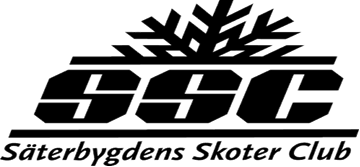 Medlemsmöte 21 januari 2024Plats: Uggelbo 12Tid: 18:00Närvarande: Thomas Östlund, Maj-Lis Norman, Tommy Norman, Inger Körstig, Mats Eriksson, Tommy Andersson, Rebecka Östlund,  Johan Forsberg, Pernilla Forsberg-Hedlund, Pontus WikströmDagordningEkonomisk rapportLika som förra mötet.Skoterns dagAktiviteter i vinter:Dragracing 4 februari Anmälan mellan 10-11:30. Första start 12:00Ansvariga: GessåfolketMål: Thomas Ö och Tommy ASkriva: RebeckaSpeaker/domare: MatsStart: Tommy NDepå: Pontus WKLASSER:2-takt 600 under och 600 över4-taktVi kollar mera vilka skotrar som kommer och kör klasser efter det.Annat: hamburgare, läsk (Maj-Lis fixar) Sponsring: Mats fixar ( tex Cykel&motor)Kostnad: Startavgift 20kr/start oavsett medlemmar.Adress ( För er som kommer med bil): Gessån 22Från Säter: Kör av Dalkarlen mot Myrtjärn står skyltar efter leden, sväng vänster.Från Hedemora/Gustafs: Kör över Myrtjärn mot Dalkarlen och följ skyltar efter leden, sväng höger.Skoterrally 10/2 kl 12:00 sista start kl13Start: MyrtjärnBanan kommer att gå: Myrtjärn-Svartjärns-Gruvsjön-Stora Hån-Björkan-MyrtjärnTipspromenad: 20kr/personSkoterklubben bjuder på grillkorv.Tommy N sladdar leden på fredag.Vi kommer köra samling frånMossbykorset (Mats) 10:30Ljustern (Tommy) 11:00Tvätten (Östlund) 11:00Frågorna:Rebecka fixar dem.Tommy N sätter upp skyltarna samma dag.Utslagstävling: spenkastning. Detta sker på MyrtjärnLederna dagsläget 21/1-24Sladdat samtliga Säterleder.Sladdat Dalkarlen-Myrtjärn-Laggabosjön-Gruvsjön- St Hån-BjörkanSladdat från Ica Gustafs-GläckenUppkört Stora Gloten-Jutbosjön-Långalen-Dammsjön-Gläcken med skoter.Leder till Bommarsbo Smedjebacken kommer vi inte att underhålla. Bärke-klubben har lagt ner sin verksamhet. Finns det någon som vill ta över så är ni välkomna att höra av er till Mats Eriksson(ordförande)Maskinparken:Skotrar1 Gustafs Artic cat LYC3421 Bengan Nyström 1 Artic cat KHK- förslag flytta till Nyhyttan Norén1 Silvberg Polaris WidetraxSladdar1 Gessån1 Gustafs1 Säter1 Hea1 förslag flytta till Nyhyttan Norén1 NorboMaj-Lis o Tommy hämtar sladd och skoter hos Bengan. Kör den till NorénÖvriga frågor:Nästa möteÅrsmöte på Athena18/4-24 kl 18:00Klubben bjuder på mat, men dryck betalas själv.Anmälan senast 11/4-24 till Maj-Lis 070-5894254 eller tommy.majlis@gmail.com